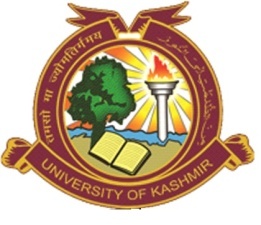 University of Kashmir, Srinagar -190006Centre of Research for DevelopmentTender NoticeNo.F(NIT-Project)CORD/KU/17Dated: 31-07-2017Sealed tenders affixed with revenue stamps worth Rs. 6/= from the approved dealers are invited for the purchase of an equipments listed below for the project entitled “Molecular and chemical profiling of different population so Rheum species” sponsored by the Department of Sciences and Technology Govt. of India,  New Delhi. The tenders should reach the undersigned upto 25th of August from the date of publication of this tender notice. Vat clearance and tin number should be attached with the documents. The tender notice is also available on the University main website and Departmental Website http:// cord.uok.edu.in Plant growth chamber cum shaking incubatorSize:  not more than 5.30 feet in height and not more than 2.50 feet in breadth.                                                                                          Sd/=Dr. Shagoon Tabin								Principal Investigator 